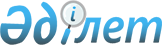 "Тұрғын үй көмегін көрсетудің мөлшері мен тәртібін айқындау Қағидасын бекіту туралы" Абай аудандық мәслихатының 2012 жылғы 21 қарашадағы № 8-7 шешіміне өзгеріс енгізу туралы
					
			Күшін жойған
			
			
		
					Шығыс Қазақстан облысы Абай аудандық мәслихатының 2017 жылғы 26 маусымдағы № 12/6-VI шешімі. Шығыс Қазақстан облысының Әділет департаментінде 2017 жылы 10 шілдеде № 5120 болып тіркелді. Күші жойылды - Шығыс Қазақстан облысы Абай аудандық мәслихатының 2019 жылғы 18 қазандағы № 40/5-VI шешімімен
      Ескерту. Күші жойылды - Шығыс Қазақстан облысы Абай аудандық мәслихатының 18.10.2019 № 40/5-VI (алғашқы ресми жарияланған күнінен кейін күнтізбелік он күн өткен соң қолданысқа енгізіледі) шешімімен.

      РҚАО-ның ескертпесі.

      Құжаттың мәтінінде түпнұсқаның пунктуациясы мен орфографиясы сақталған.
      Қазақстан Республикасының 1997 жылғы 16 сәуірдегі "Тұрғын үй қатынастары туралы" Заңының 97-бабы 2-тармағына, Қазақстан Республикасының 2001 жылғы 23 қаңтардағы "Қазақстан Республикасындағы жергілікті мемлекеттік басқару және өзін-өзі басқару туралы" Заңының 6-бабы 1-тармағы 15) тармақшасына, Қазақстан Республикасы Үкіметінің 2009 жылғы 14 сәуірдегі № 512 "Әлеуметтік тұрғыдан қорғалатын азаматтарға телекоммуникация қызметтерін көрсеткені үшін абоненттік төлемақы тарифінің көтерілуіне өтемақы төлеудің кейбір мәселелері туралы", 2009 жылғы 30 желтоқсандағы № 2314 "Тұрғын үй көмегін көрсету ережесін бекіту туралы" қаулыларына, Қазақстан Республикасы ұлттық экономика Министрінің 2015 жылғы 9 сәуірдегі № 319 "Тұрғын үй-коммуналдық шаруашылық саласындағы мемлекеттік көрсетілетін қызметтер стандарттарын бекіту туралы" бұйрығына сәйкес, Абай аудандық мәслихаты ШЕШТІ:
      1. "Тұрғын үй көмегін көрсетудің мөлшері мен тәртібін айқындау Қағидасын бекіту туралы" Абай аудандық мәслихатының 2012 жылғы 21 қарашадағы № 8-7 шешіміне (нормативтік құқықтық актілерді мемлекеттік тіркеу Тізілімінде № 2779 болып тіркелген, 2012 жылғы 23-31 желтоқсанда № 48 "Абай елі" газетінде жарияланған) келесі өзгеріс енгізілсін:
      көрсетілген шешіммен бекітілген тұрғын үй көмегін көрсетудің мөлшері мен тәртібін айқындау Қағидасы 1 қосымшаға сәйкес жаңа редакцияда жазылсын.
      2. Абай аудандық мәслихатының кейбір шешімдері 2 қосымшаға сәйкес күші жойылды деп танылсын.
      3. Осы шешім оның алғашқы ресми жарияланған күнінен кейін күнтізбелік он күн өткен соң қолданысқа енгізіледі. Тұрғын үй көмегін көрсетудің мөлшері мен тәртібін айқындау Қағидасы 1. Жалпы ережелер
      1. Осы аз қамтамасыз етілген отбасыларға (азаматтарға) тұрғын үй көмегін көрсету қағидасы (бұдан әрі-Қағида) Қазақстан Республикасының "Тұрғын үй қатынастары туралы" Заңына , Қазақстан Республикасы Үкіметінің "Әлеуметтік тұрғыдан қорғалатын азаматтарға телекоммуникация қызметтерін көрсеткені үшін абоненттік төлемақы тарифінің көтерілуіне өтемақы төлеудің кейбір мәселелері туралы" 2009 жылғы 14 сәуірдегі № 512, "Тұрғын үй көмегін көрсету ережесін бекіту туралы" 2009 жылғы 30 желтоқсандағы № 2314 қаулыларына, "Тұрғын үй-коммуналдық шаруашылық саласындағы мемлекеттік көрсетілетін қызметтер стандарттарын бекіту туралы" Қазақстан Республикасы ұлттық экономика Министрінің 2015 жылғы 9 сәуірдегі № 319 бұйрығына сәйкес әзірленді және аз қамтамасыз етілген отбасыларға (азаматтарға) тұрғын үй көмегін көрсетудің мөлшерін және тәртібін айқындайды.
      2. Тұрғын үй көмегi жергiлiктi бюджет қаражаты есебiнен осы елдi мекенде тұрақты тұратын аз қамтылған отбасыларға (азаматтарға):
      1) жекешелендiрiлген тұрғынжайларда тұратын немесе мемлекеттiк тұрғын үй қорындағы тұрғын үй-жайларды (пәтерлердi) жалдаушылар (қосымша жалдаушылар) болып табылатын отбасыларға (азаматтарға) кондоминиум объектісінің ортақ мүлкін күтiп-ұстауға жұмсалатын шығыстарды;
      2) тұрғын үйдiң меншiк иелерi немесе жалдаушылары (қосымша жалдаушылар) болып табылатын отбасыларға (азаматтарға) коммуналдық қызметтердi және телекоммуникация желiсiне қосылған телефонға абоненттiк төлемақының өсуi бөлiгiнде байланыс қызметтерiн тұтынуына;
      3) жергiлiктi атқарушы орган жеке тұрғын үй қорынан жалға алған тұрғын үй-жайды пайдаланғаны үшiн жалға алу төлемақысын төлеуге беріледі.
      Аз қамтылған отбасылардың (азаматтардың) тұрғын үй көмегiн есептеуге қабылданатын шығыстары жоғарыда көрсетiлген бағыттардың әрқайсысы бойынша шығыстардың сомасы ретiнде айқындалады.
      3. Тұрғын үй көмегi тұрғын үйді (тұрғын ғимаратты) күтiп-ұстауға арналған ай сайынғы және нысаналы жарналардың мөлшерiн айқындайтын сметаға сәйкес, тұрғын үйді (тұрғын ғимаратты) күтiп-ұстауға арналған коммуналдық-қызметтер көрсету ақысын төлеуге жеткiзушiлер ұсынған шоттар бойынша көрсетiледі.
      Коммуналдық қызметтердi жеткiзушiлер "Абай ауданының жұмыспен қамту және әлеуметтік бағдарламалар бөлімі" ММ (бұдан әрі – уәкілетті орган) табиғи монополияларды реттеу және бәсекелестiктi қорғау жөнiндегi уәкiлеттi органмен келiсiлген коммуналдық қызметтерге тарифтердi, олардың өзгерiстерiн ұсынады. Тұрғын үй көмегiн есептеу кезiнде қызмет көрсетушiлер ұсынған жылудың шығындалуы тұрғын үй алаңының әлеуметтiк нормалары шегiнде есепке алынады.
      Көмір құнын есептеу үшін аудан бойынша Шығыс Қазақстан облыстық статистика департаменті ұсынған орташа баға және тұрғын үй көмегін есептеген тоқсанның алдындағы тоқсанның соңғы айындағы жағдаймен алынған ақпарат қолданылады.
      Жергілікті жылу жүйесімен жылытылатын жеке меншік үй құрылыстарында қолданылатын басқа отын түрлерінің құны мен шығын нормасы, тұрғын үй көмегін есептегенде көмірдің құны мен шығын нормасына балама ретінде есептеледі. 2. Тұрғын үй көмегін тағайындау тәртібі
      4. "Тұрғын үй көмегін тағайындау" мемлекеттік қызметін уәкілетті орган көрсетеді.
      5. Тұрғын үй көмегін тағайындау үшін отбасы (азамат, не нотариалды куәландырылған сенімхат бойынша оның өкілі) тоқсан сайын, "Азаматтарға арналған үкімет" мемлекеттік корпорациясы коммерциялық емес акционерлік қоғамына немесе "электрондық үкіметтің" www.egov.kz веб-порталына өтініш береді және Қазақстан Республикасы ұлттық экономика Министрінің 2015 жылғы 9 сәуірдегі № 319 "Тұрғын үй-коммуналдық шаруашылық саласындағы мемлекеттік көрсетілетін қызметтер стандарттарын бекіту туралы" бұйрығымен бекітілген "Тұрғын үй көмегін тағайындау" мемлекеттік көрсетілетін қызметі стандартының 9 тармағына және Қазақстан Республикасы Үкіметінің "Тұрғын үй көмегін көрсету ережесін бекіту туралы" 2009 жылғы 30 желтоқсандағы № 2314 қаулысының 4-тармағына сәйкес құжаттар тізбесін ұсынады.
      6. Алғаш өтініш жасаған кезде тұрғын үй көмегі қажетті құжаттар тізбесімен бірге өтініш берген айдан бастап тағайындалады.
      7. Өтініш беруші тұрғын үй көмегін тағайындауға тоқсан сайын өтініш жасаған кезде, тұрғын үй көмегі өтініш жасаған тоқсанда құжаттарды ұсыну мерзімінен тәуелсіз тоқсанға тағайындалады. Егер алдыңғы тоқсанда құжаттар ұсынылмаған жағдайда тұрғын үй көмегін есептеу өтініш берген айдан бастап жүзеге асырылады.
      8. Жергiлiктi жылумен жылытылатын жеке тұрғын үйлерде тұратын отбасыларға (азаматтарға) тұрғын үй көмегi өтiнiш берген айдан тәуелсiз жылына бiр рет тоқсанға тағайындалады.
      9. Тұрғын үй көмегін тағайындау үшін құжаттар ағымдағы тоқсанның соңғы айының 25-іне дейін қабылданады.
      10. Тұрғын үй көмегі көрсетілмейді:
      1) жеке меншігінде бір бірліктен артық тұрғын үйі (үйі, пәтері) бар немесе тұрғын үй-жайларын жалға берген;
      2) құрамында жұмысқа жарамды, бірақ жұмыс істемейтін, оқымайтын, әскер қатарында қызмет етпейтін және жұмыспен қамту мәселелері бойынша уәкілетті органда тіркелмеген тұлғалары бар, келесі тұлғаларды қоспағанда: бірінші және екінші топтағы мүгедектерді, 18 жасқа дейінгі мүгедек-балаларды, сексен жастан асқан тұлғаларды күтетін тұлғаларды, жеті жасқа дейінгі баланы тәрбиелеумен айналысатын аналарды, мүгедек топтары жоқ туберкулез, онкологиялық, психоневрологиялық диспансерлерінде тіркеуде тұрған тұлғалар;
      3) құрамында заңды некеде тұрған, бірақ жоқ жұбайының тұрғылықты жерін білмейтін (көрсетпейтін) және осы мәселе бойынша құқық қорғау органдарына өтініш жасамаған тұлғалары бар;
      4) егер ата-аналары ажырасқан және өздерімен бірге тұратын балаларына алимент өндіру туралы талап бермеген.
      11. Отбасының жұмыссыз мүшелері ұсынған жұмыстан немесе жұмысқа орналасудан дәлелсіз себептермен бас тартқан, өз еркімен қоғамдық жұмыстарға қатысуды, оқуды немесе қайта оқуды тоқтатқан отбасылар жұмысқа орналасуды, оқуды және қайта оқуды қайта бастағанға дейін тұрғын үй көмегін алу құқығынан айырылады.
      12. Тұрғын үйді (тұрғын ғимаратты) күтiп-ұстауға, электр жүйесiмен, газбен қамтамасыз етуге арналған шығыстар өтiнiш берген тоқсанның алдындағы тоқсанға орта есеппен ескерiледi. Сумен қамтамасыз ету, су бұру, жылу энергиясы, қатты тұрмыстық қалдықтарды шығару, телекоммуникация қызметтерi үшiн шығыстар қызмет көрсетушiлердiң тарифтерi бойынша ескерiледi.
      13. Жылу энергиясын тұтынуды үйге ортақ есепке алу құралдары бар тұтынушылар үшін есептеуге алынатын шығындар алдыңғы тоқсандағы нақты шығындар бойынша үйге ортақ есепке алу құралдары бар үйлерді жылытуға жылу энергиясын тұтыну нормалары шегінде анықталады.
      14. Үйлерде орталықтандырылған жылыту болмаған жағдайда жылытуға және ыстық сумен қамтамасыз етуге төлем мөлшері электр энергиясына есептелген сомадан үйге ортақ есепке алу құралдары бар үйлерді жылытуға жылу энергиясын тұтыну нормалары және ыстық сумен қамтамасыз етуге белгіленген тарифтер шегінде есептеледі.
      15. Құрамында зейнеткерлер, мүгедектер, мүгедек балалар, жетімдер, қамқорлықтағылар, төрт және одан да көп кәмелеттік жасқа толмаған балалары бар отбасыларды қолдау мақсатында тұрғын үй көмегін есептегенде кіріс Қазақстан Республикасының заңнамалық актілерімен сол уақыт кезеңіне сәйкес белгіленген екі айлық есептік көрсеткішке түзетіледі (кемітіледі).
      16. Тұрғын үй көмегін тағайындаған кезде келесі шарттар қолданылады:
      1) өтініш беруші заңды некеде тұрса, бірақ зайыбы сол мекен-жай бойынша тіркелмеген болса – ерлі-зайыптылардың екеуінің де табыстары есептеледі және тұрғын үй көмегі туралы өтініш берген зайыбының мекен-жайы бойынша тұрғын үй көмегі тағайындалады;
      2) өтініш берушінің үйінде ата-ана құқығынан айырылмаған және басқа жерде тіркелген ата-анасы бар 18 жасқа дейінгі бала тіркелген жағдайда – баланың ата-анасының табыстары есептеледі.
      17. Тұрғын үй көмегін ұсыну үшін негіз уәкілетті органның шешімі болып табылады.
      18. Тұрғын үй көмегін алушылар 10 жұмыс күні ішінде уәкілетті органды өз тұрғын үйінің меншік нысанының, отбасы құрамының, оның жиынтық табысы мен мәртебесінің кез келген өзгерістері туралы хабардар етеді.
      Өтініш берушілер ұсынылған мәлiметтердiң дұрыстығы үшiн заңнамамен белгіленген тәртіпте жауапты болады.
      19. Негізсіз алынған тұрғын үй көмегiнің сомалары алушымен ерiктi түрде, ал бас тартқан жағдайда заңнамамен белгіленген тәртіпте қайтарылуға жатады. 3. Тұрғын үй көмегінің мөлшері, тұрғын үйді ұстау және коммуналдық қызметтерді тұтыну нормативтері
      20. Тұрғын үй көмегi телекоммуникация желiсiне қосылған телефон үшiн абоненттiк төлемақының, жеке тұрғын үй қорынан жергiлiктi атқарушы орган жалдаған тұрғын үйдi пайдаланғаны үшiн жалға алу ақысының ұлғаюы бөлiгiнде тұрғын үйді (тұрғын ғимаратты) күтiп-ұстауға арналған шығыстарды, коммуналдық қызметтер мен байланыс қызметтерiн тұтынуға нормалар шегiнде ақы төлеу сомасы мен отбасының (азаматтардың) осы мақсаттарға жұмсаған шығыстарының шектi жол берiлетiн деңгейiнiң арасындағы айырма ретiнде айқындалады.
      21. Отбасының шектi жол берiлетiн шығыстарының үлесi отбасының жиынтық табысына қарай 10 % мөлшерiнде белгiленедi.
      22. Тұрғын үй көмегінің мөлшерін есептеу кезінде келесі нормалар ескеріледі:
      1) алаңдар:
      жалғыз басты тұрып жатқан азаматтарға – 30 шаршы метр ;
      2 адамнан тұратын отбасына – 30 шаршы метр;
      3 адамнан тұратын отбасына – 38,52 шаршы метр;
      4 және одан артық тұратын отбасына – әрбір адамға 15 шаршы метр, бірақ 38,52 шаршы метр көп емес;
      2) газ шығыны – жер үй құрылыстарында тұратын отбасылар үшін – айына 1 (бір) баллон;
      3) бiр айға электр энергиясын тұтыну:
      1 адамға – 70 кВт;
      2 адамға – 140 кВт;
      3 және одан артық адамға – 210 кВт;
      4 және одан артық адамға – 280 кВт;
      4) тұрғын үй құрылысының жалпы ауданының 1 шаршы метріне көмірдің шығыны – 129,8 кг, бірақ бір үйге 5000 кг артық емес. 4. Тұрғын үй көмегін төлеу
      23. Тұрғын үй көмегін төлеу екінші деңгейдегі банктер арқылы алушылардың дербес шоттарына аудару жолымен жүзеге асырылады. 5. Қорытынды ережелер
      24. Осы Қағидалармен реттелмеген қатынастар Қазақстан Республикасының қолданыстағы заңнамасына сәйкес реттеледі. Абай аудандық мәслихатының күші жойылған кейбір шешімдерінің Тізбесі
      1."Тұрғын үй көмегін көрсетудің мөлшері мен тәртібін айқындау Қағидасын бекіту туралы" Абай аудандық мәслихатының 2012 жылғы 21 қарашадағы № 8-7 шешіміне өзгерістер енгізу туралы" Абай аудандық мәслихатының 2014 жылғы 17 сәуірдегі № 20/5-V шешімі (нормативтік құқықтық актілерді мемлекеттік тіркеу Тізілімінде № 3335 болып тіркелген, 2014 жылғы 23-31 мамырда № 18 "Абай елі" газетінде жарияланған);
      2."Тұрғын үй көмегін көрсетудің мөлшері мен тәртібін айқындау Қағидасын бекіту туралы" Абай аудандық мәслихатының 2012 жылғы 21 қарашадағы № 8-7 шешіміне өзгеріс енгізу туралы" Абай аудандық мәслихатының 2014 жылғы 24 желтоқсандағы № 25/4-V шешімі (нормативтік құқықтық актілерді мемлекеттік тіркеу Тізілімінде № 3650 болып тіркелген, 2015 жылғы 25-31 қаңтарда № 4 "Абай елі" газетінде жарияланған);
      3."Тұрғын үй көмегін көрсетудің мөлшері мен тәртібін айқындау Қағидасын бекіту туралы" Абай аудандық мәслихатының 2012 жылғы 21 қарашадағы № 8-7 шешіміне өзгерістер енгізу туралы" Абай аудандық мәслихатының 2015 жылғы 13 ақпандағы № 26/2-V шешімі (нормативтік құқықтық актілерді мемлекеттік тіркеу Тізілімінде № 3719 болып тіркелген, 2015 жылғы 16-22 наурызда № 11 "Абай елі" газетінде жарияланған);
      4."Тұрғын үй көмегін көрсетудің мөлшері мен тәртібін айқындау Қағидасын бекіту туралы" Абай аудандық мәслихатының 2012 жылғы 21 қарашадағы № 8-7 шешіміне өзгеріс енгізу туралы" Абай аудандық мәслихатының 2015 жылғы 8 сәуірдегі № 28/3-V шешімі (нормативтік құқықтық актілерді мемлекеттік тіркеу Тізілімінде № 3900 болып тіркелген, 2015 жылғы 1-7 мамырда № 17 "Абай елі" газетінде жарияланған);
      5."Тұрғын үй көмегін көрсетудің мөлшері мен тәртібін айқындау Қағидасын бекіту туралы" Абай аудандық мәслихатының 2012 жылғы 21 қарашадағы № 8-7 шешіміне өзгеріс енгізу туралы" Абай аудандық мәслихатының 2015 жылғы 8 сәуірдегі № 28/3-V шешіміне өзгеріс енгізу туралы" Абай аудандық мәслихатының 2015 жылғы 13 шілдедегі № 29/8-V шешімі (нормативтік құқықтық актілерді мемлекеттік тіркеу Тізілімінде № 4062 болып тіркелген, 2015 жылғы 15-23 тамызда № 31 "Абай елі" газетінде жарияланған);
      6."Тұрғын үй көмегін көрсетудің мөлшері мен тәртібін айқындау Қағидасын бекіту туралы" Абай аудандық мәслихатының 2012 жылғы 21 қарашадағы № 8-7 шешіміне өзгерістер енгізу туралы" Абай аудандық мәслихатының 2016 жылғы 17 маусымдағы № 3/7-VІ шешімі (нормативтік құқықтық актілерді мемлекеттік тіркеу Тізілімінде № 4586 болып тіркелген, 2016 жылғы 16-23 шілдеде № 27, 24-31 шілдеде № 28 "Абай елі" газетінде жарияланған).
					© 2012. Қазақстан Республикасы Әділет министрлігінің «Қазақстан Республикасының Заңнама және құқықтық ақпарат институты» ШЖҚ РМК
				
      Сессия төрағасы

А. Елубаев 

      Мәслихат хатшысы

Е. Лдибаев
Абай аудандық мәслихатының
2017 жылғы 26 маусымдағы
№ 12/6-VІ шешіміне
1 қосымшаАбай аудандық мәслихатының
2017 жылғы 26 маусымдағы
№ 12/6-VІ шешіміне 2 қосымша